Pokyny pro správce družstvaKaždé družstvo má svého správce nebo několik správců, kteří spravují údaje o bytovém družstvu a jeho seznam členů. Aplikaci, která vám umožňuje spravovat exekutory zapojené do tohoto programu, naleznete v horním menu pod názvem Modul Exekutor.Na stránce naleznete seznam zúčastněných bytových družstev. Pomocí tlačítka Správa družstev zobrazíte podrobný seznam družstev, v němž naleznete detailní údaje jednotlivých družstev. Pro snazší vyhledání údajů použijte funkci vyhledávání ve webové prohlížeči (obvykle se spouští zkratkou Ctrl+F).Seznam exekutorůExekutoři, kteří aplikaci využívají (tzn. mohou pokládat dotazy na členství), jsou viditelní v seznamu exekutorů, který zobrazíte tlačítkem Exekutoři.Tento seznam nemůže správce družstva nijak upravovat.Seznam družstevPomocí tlačítka Správa družstev zobrazíte podrobný seznam družstev, v němž naleznete detailní údaje jednotlivých družstev. Pro snazší vyhledání údajů použijte funkci vyhledávání ve webové prohlížeči (obvykle se spouští zkratkou Ctrl+F).Správce družstva vidí u svého družstva ikony nástrojů, které mu umožňují spravovat údaje o svém družstvu a upravovat seznam jeho členů.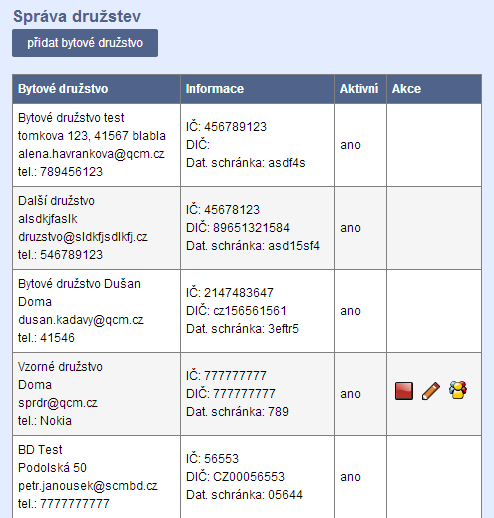 Klikněte na ikonu tužky u družstva, ve formuláři upravte údaje a uložte je.Deaktivace družstvaSprávce družstva může (např. při zániku družstva nebo vystoupení z programu) své družstvo deaktivovat. Kliknutím na ikonu červeného čtverečku u svého družstva v seznamu družstev provede deaktivaci. Deaktivované družstvo se přestane zobrazovat v seznamu družstev viditelném exekutorům.Přidání nového správce družstvaDružstvo může mít více správců. pro přidání nového (dalšího) správce družstva je třeba požádat správce aplikace (SČMBD) o založení uživatelského účtu tohoto správce a jeho přiřazení k družstvu. Správce aplikace potřebuje k založení účtu celé jméno a e-mailovou adresu správce družstva.Správa seznamu členů družstvaSprávce družstva může udržovat seznam třemi možnými způsoby.automatickým importem seznamuručním importem seznamuruční editací seznamu členůPOZNÁMKA: Import pomocí souborů vždy nahradí stávající seznam členů družstva. Pomocí importního souboru nelze přidávat členy přírůstkovou metodou.Automatický import seznamu členůV menu vyberte Modul Exekutor, klikněte na tlačítko Správa družstev, u svého družstva klikněte na ikonu panáčků (členové) a na stránce se seznamem členů klikněte na tlačítko Import členů.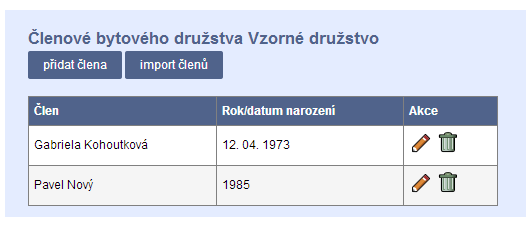 Na této stránce  najdete odkazy na vzorové soubory pro import. Podle některého z těchto vzorových souborů připravte importní soubor.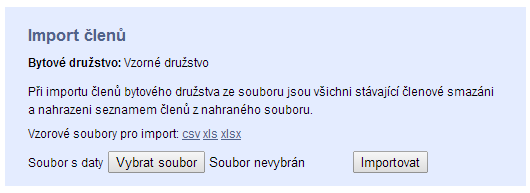 Importní soubor musí být ve formátu csv, xls nebo xlsx a jako název musí mít IČ vašeho družstva (soubor csv musí být v kódování utf-8, oddělovač je středník a pole jsou uzavřena v uvozovkách, musí obsahovat žádek se záhlavím sloupců, formát xls pro Excel 5 není podporován). Tento soubor nahrajte (nechte automaticky nahrávat) do FTP úložiště, které bylo pro import zřízeno. Přístupové údaje naleznete v samostatné záložce menu u modulu Exekutor.Nahrajete-li do úložiště další importní soubor v jiném formátu, než byl předchozí importní soubor (stejný název, odlišná přípona), provede se import z novějšího souboru.Ruční import seznamu členůV menu vyberte Modul Exekutor, klikněte na tlačítko Správa družstev, u svého družstva klikněte na ikonu panáčků (členové) a na stránce se seznamem členů klikněte na tlačítko Import členů.Na této stránce najdete odkazy na vzorové soubory pro import. Podle některého z těchto vzorových souborů připravte importní soubor. Importní soubor musí být ve formátu csv, xls nebo xlsx. Soubory csv musí být v kódování utf-8, oddělovač je středník a pole jsou uzavřena v uvozovkách. Soubor musí obsahovat řádek se záhlavím sloupců. Formát xls pro Excel 5 není podporován.Tento soubor nahrajte na téže stránce pomocí tlačítka Vybrat soubor. Po vybrání správného souboru naimportujte seznam členů tlačítkem Importovat.Ruční editace seznamu členůPro přidání nového člena družstva vyberte v menu Modul Exekutor, klikněte na tlačítko Správa družstev, u svého družstva klikněte na ikonu panáčků (členové) a na stránce se seznamem členů klikněte na tlačítko Přidat člena.Vyplňte jméno, příjmení a údaje o narození nového člena a stránku uložte.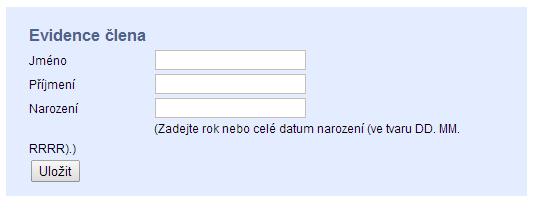 Pomocí ikony tužky můžete editovat údaje stávajících členů. Ikonu koše použijte pro smazání člena. POZOR!!! Používáte-li automatický nebo ruční import ze souboru, tento import vždy přepíše ručně editované údaje členů!Popis oprávněníUživatel s oprávněním typu Správce bytového družstva:může prohlížet seznam zapojených bytových družstev včetně jejich podrobných údajů, v tomto seznamu může editovat pouze údaje a seznam členů družstva, které spravuje.může prohlížet seznam členů pouze toho bytového družstva, které spravujemůže prohlížet seznam exekutorů, nemůže v tomto seznamu nic editovat.nemůže podávat dotazy na členství osob v bytových družstvech.